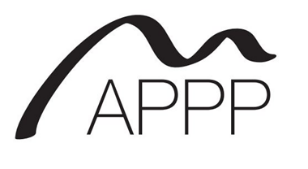 PŘIHLÁŠKA Asociace poradců pro pozůstalé, z. s.Informace k přihlášce:Žadatel souhlasí se zpracováním osobních údajů poskytovatelem podle zákona č. 101/2000 Sb., o ochraně osobních údajů a o změně některých zákonů, ve znění pozdějších předpisů. Potřebné osobní údaje budou archivovány dle předpisů týkajících se uchovávání osobních údajů a budou  případně využity jen za účelem evidence členské základny a pouze po dobu trvání individuálního členství. Tento souhlas potvrzuje zletilá osoba svým podpisem v přihlášce obsahující osobní údaje, které se jí týkají.Se stanovami výše uvedeného spolku jsem se seznámil(a) a zavazuji se je svým členstvím podpořit.Budu nápomocen(a) při aktivitách pořádaných spolkem a budu se účastnit členských schůzí.Souhlasím se zaplacením členského poplatku do jednoho měsíce po schválení přihlášky. Veškeré údaje slouží pouze pro potřebu Asociace poradců pro pozůstalé jako podklady k Vašemu členství. Tímto jako zájemce o členství žádám o přijetí do spolku.Toto stvrzuji svým podpisem.                                   Přihlášku přijal:Podpis žadatele:                                             	Podpis příjemce:V_____________________				V_____________________	Datum _________________				Datum _________________Přihlášku zasílejte na adresu:Eva Švecová, Okružní 791, 588 22 Luka nad Jihlavouinfo@poradci-pro-pozustale.czJméno:Příjmení:Titul před jménem:Titul za jménem:Datum narození:E-mail:Mobil:Ulice:Obec, PSČZemě:Profese:Pracoviště:Termín vykonání zkoušky:Autorizovaná osoba: